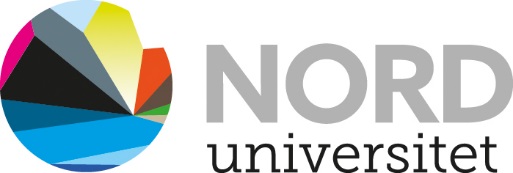 Student: _____________________________________     		Kull: Emne kode og navn: Praksissted:_________________________________Melding om at du står i fare for ikke å få praksisperioden godkjent.Med dette meddeles at du står i fare for ikke å få praksisperioden godkjent. Denne meldingen er en bekreftelse på at du er gjort kjent med at praksisveileder og Universitetet Nord, avd. for helsefag, er i tvil om at du vil nå universitetets mål for praksis ved praksisperiodens slutt.Årsaker til tvilen (jfr vurderingskriteriene for praksis):___________________________				___________________________             Praksisplass							          Dato     ___________________________				___________________________             Student							Praksisveileder________________________________               Prosessveileder/LærerKopi til: Faggruppeleder ;Ingunn Skjesol, Nord Universitetet              Postboks 474, 7801 Namsos